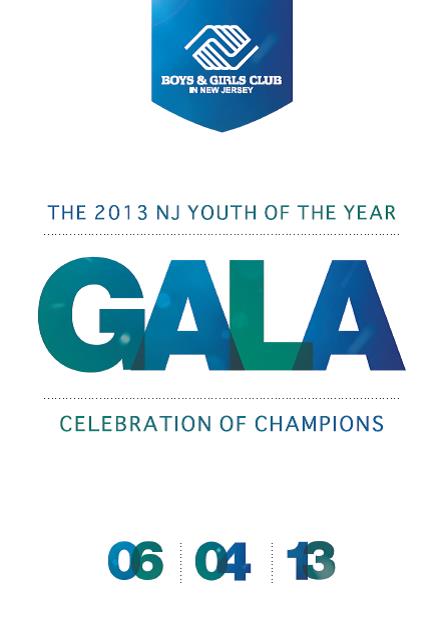 Silent AuctionAuction ItemDonorEstimated ValueFour Box tickets to 2013 N.Y. Jets Game. Includes Food & Drink and a autographed N.Y. Jet item. Jon Sobel$4,000Niemen Marcus Cosmetology Party. Spend an afternoon at Garden State Plaza’s location being pampered with up to 12 friends.Niemen Marcus$4004 Course Dinner for 30 guests at The Élan.  This beautiful banquet hall is recently renovated and located in Lodi on Rt. 46W. The Élan $3,5002 Giant Stadium Seats autographed by Phil Simms and more! Seats that experienced Pope John Paul II’s visit, Countless Bruce Springteen & the E Street Band Concerts and of course NY Jet & Giants Games! New York Giants$5002 suite tickets to July 1st Bruno Mars Concert at Prudential Center. Includes a $75 dollar gift certificate to the nearby Dinosaur BBQPSEG Dinosaur BBQ$5002 Round trip tickets on United Airlines to anywhere in US48, Mexico, Alaska or the Carribean.United Airlines$1,4006 tickets to the Camden Aquarium PSEG$150FantaSea Resorts Timeshare in Atlantic CityJeep Compass Hybrid Men’s 22” Satin Grey bicycleKent InternationalJeep Compass Hybrid Women’s 17” Sky Blue bicycleKent InternationalMagic Johnson autographed basketballItalian Gift Basket with $400 Shop Rite gift cardsShopRite$500For item information, bid pricing and other updates as they become available please call Shane Sudol @973-478-7662 x14.